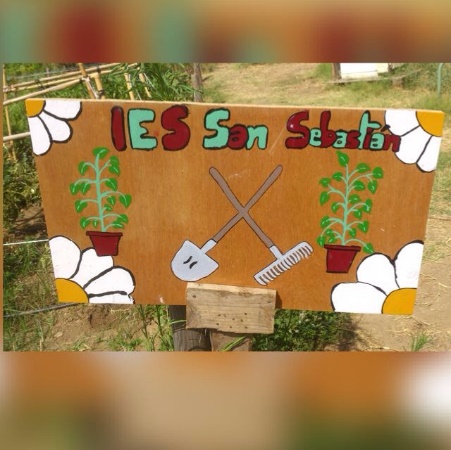 Huelva, 7 de Junio de 2018Huerto EcológicoIES San SebastiánEn Huelva,  se reúnen los integrantes  del  Proyecto de Formación en Centro de  “Mi huerto ecológico”, siendo los asistentes: Olga López, Generoso Rozas, Rocío Lepe, Joaquín del Campo, Cesáreo Rodríguez, Miguel Ángel Criado,   M. Alfonso Romero, José Antonio Castilla, Lupe del Toro,  Juan Cano, Juan J. Correa,  Monserrat Medina, Alejandro Ruiz, Mª Teresa González, Manuel Jesús Caro,  Rodrigo Gómez, Alfonso Rodríguez, Antonio Jiménez, Manuel Bort, Laura Dávila, Ana Isabel Tallón Anguita, José Mª Orrego Vega, Jesús Manuel Romero García, Joaquín Donoso Ramón, Miguel Ángel Gálvez  Borrero, Sandra Peña Murillo, Paqui López Castilleja¸ Carmen Caballero Bravo,  Alfonso, Rosario Santos Garrido, Javier Montes Martínez, Juan José Muñoz Maillo, Santiago Domínguez Zapico, Fco. Javier Fernández Heras, Mª del Rocío Recio Robledo, Francisco Ponce Pérez, Salvador Calderón de Anta, Antonio, Joaquín del Campo y Pilar Carmona.Para tratar el siguiente Orden del día:Fase final del Proyecto en ColaboraInforme subido a Colabora de la fase finalRuegos y preguntas.En relación al primer punto, se comenta que todos los participantes han subido a Colabora las actuaciones realizadas, excepto los que se encuentran de baja, y Santi, que no se encuentra en Seneca, y que estamos pendiente de lo que nos diga nuestra asesora del CEP. Continuando con el siguiente punto, se lee el informe que se ha subido a la plataforma Colabora: - Finalidad del Proyecto de Centro 1. Gestión de Aula, con respecto al alumnado, profesores  y relaciones entre ambos.LAS RELACIONES HAN MEJORADO MUCHO YA QUE HA HABIDO MÁS CONTACTO ENTRE PROFESORES Y ALUMNOS Y ENTRE PROFESORES, SOBRE LOS DE LA MAÑANA CON LA TARDE, QUE ALGUNOS NO SE CONOCÍAN. TAMBIÉ HA AYUDADO A LOS INTERINOS A CONOCER MEJOR A LOS PROFESORES DE PLANTILLA.2. Mejoras en el Aula y en el Centro.TAMBIÉN SE CONSIDERA QUE HA HABIDO UNA MEJORA EN EL AULA, YA QUE SE HA CREADO  UN AMBIENTE MAS DISTENDIDO, E IGUALMENTE EN EL CENTRO.- Objetivos dirigidos a que lo alcancen los alumno/as- Objetivos dirigidos a que lo alcancen el profesorado Al objeto que los alumnos sean capaces de adquirir las competencias,  los profesores - Medición de la consecución de los ObjetivosPara la consecución de los objetivos se propusieron las siguientes actuaciones:En relación con el  último punto de Ruegos y preguntas, el único ruego es de continuar el próximo año.Y sin más asuntos que tratar, se levanta el acta y se comenta que se subirá a la plataforma Colabora.ObjetivosCompetenciasCriterio para evaluarPotenciar en los alumnos de la responsabilidad ante un trabajo de campoC. Aprender a aprender.C. Sentido de Iniciativa y espíritu emprendedor.Que se recolecte en el huerto.CONSEGUIDO(Se ha recolectado patatas, acelgas, guisantes, cebollas y lechugas, próximamente se recolectarán calabacines, tomatas, pimientos, berenjenas y pepinos)Fomentar la autoestima del alumnadoC. Sentido de Iniciativa y espíritu emprendedor.Que sean capaces de tener iniciativa en el huerto, realizando las labores pertinentes.CONSEGUIDO(Han realizado las tareas del huerto, como sembrar, regar, abonar y recolectar)Desarrollar la Iniciativa de los alumnos y el hábito de trabajo en equipo, aceptando las normas que se propongan.C. Sentido de Iniciativa y espíritu emprendedor.C. Sociales y cívicaQue funcione el huerto.CONSEGUIDO(Y aún continua produciendo verduras)Conocer el valor del medio Natural y la importancia de contribuir a su protección.C. Básicas en Ciencia y Tecnología.Que sepan realizar las fichas de materia y realizar un herbario y colección de fotos de invertebradosCONSEGUIDO(han realizado las fichas de las distintas  materias y han realizado el herbario y la colección de fotos de artrópodos)Valorar el suelo como fuente imprescindible para la agriculturaC. Básicas en Ciencia y Tecnología.Que sepan hacer análisis de suelos e interpretarlos.CONSEGUIDO(han analizado distintos parámetros físico-químicos, y han determinado si son adecuados para una tierra de cultivo)Valorar el agua como un recurso imprescindible para la agriculturaC. Básicas en Ciencia y Tecnología.Que sepan hacer análisis de agua e interpretarlos.CONSEGUIDO(han analizado muestras de agua de riego, y han determinado si es buena para el riego)Potenciar la necesidad de conocer los factores meteorológicos como una herramienta para la agricultura.C. Matemáticas y básicas en Ciencia y Tecnología.Que sepan tomar los parámetros e interpretarlos.CONSEGUIDO(han tomado los parámetros metoorológicos y han realizadop gráficas para su interpretación)Percibir la dificultad de la producción ecológica, frente a las técnicas después de la revolución verde para los cultivos intensivos.C. Básicas en Ciencia y Tecnología.C.  Sociales y Cívicas.Que sepan  realizar las fichas de la materiaCONSEGUIDO(han diferenciado entre cultivos ecológicos y los intensivos)Apreciar la necesidad de reciclar para la conservación del medio ambiente realizando compost con  residuos de verduras.C. Básicas en Ciencia y Tecnología.C. Sociales y Cívicas.Que preparen el compost y realicen un seguimiento mediante la controles de temperatura.CONSEGUIDOHan realizado compost en la compostera de parque, y se ha realizado el control de temepratura)Fomentar el compostaje, y que conozcan lo que se puede y no se debe echar en una compostera.C. Básicas en Ciencia y Tecnología.C. sociales y cívica.C. Conciencia y expresiones culturalesSe realicen los carteles  adecuados y se coloquen en el huerto.CONSEGUIDO(se han colocado carteles de lo que se puede compostar y lo que no se debe echar a la compostera)-Fomentar la expresión escrita en español, mediante redacciones, relatos y  poesías.C. Comunicación lingüísticaC. Conciencia y expresiones culturalesQue realicen las redaccionesQue realicen las poesíasQue realicen los relatos.CONSEGUIDO(han realizado redacciones, odas, relatos y cuentos)Fomentar una correcta expresión oral, utilizando términos científicos adecuados para su edad.C. Comunicación lingüística.C. Básicas en Ciencia y Tecnología.Que realicen videos explicativos los alumnosCONSEGUIDO(han realizado videos alumnos y profesores)Fomentar la expresión escrita en inglés, mediante aportaciones de comentarios en inglés al blog del huerto.C. Comunicación lingüísticaQue realicen los comentarios en el blog.CONSEGUIDO(han accedido al blog, con más de 10.500 visualizaciones)Aumentar el vocabulario de inglés, relacionado con la horticultura y el reciclaje, y sepan s ordenarlas alfabéticamente para hacer un diccionario.C.  Comunicación lingüísticaQue se realice el diccionario inglés- español de palabras del eco-diccionarioCONSEGUIDO(han realizado el ecodiccioneario en inglés)Aplicar los conceptos de geometría, relacionando las materias de dibujo técnico y matemáticas para dividir en subparcelas el huerto.C. MatemáticaQue sepan realizar las fichas de la materiaCONSEGUIDO(han realizado las fichas de matemáticas)Potenciar  que  relacionen  las matemáticas y las ciencias naturales, y no lo consideren por separadoC. Matemática y básicas en Ciencia y TecnologíaQue sepan realizar las fichas de matemáticas contextualizadas  en temas del huertoCONSEGUIDO(han realizado las fichas de la materia)Fomentar el ejercicio físico, como necesario para una buena salud.C. Básicas en Ciencia y Tecnología.Que vayan al huerto andandoCONSEGUIDOQue vayan con un calzado adecuadoCONSEGUIDOPotenciar las buenas posturas para evitar daños en el aparato locomotor.C. Básicas en Ciencia y Tecnología.Que sepan realizar fichas sobre daños posturalesNO REALIZADOFomentar la realización de estudios prácticosC. Sentido de Iniciativa y espíritu emprendedor.C. Sociales y cívicaQue realicen estudios de mercado, márketin y financieros.CONSEGUIDO(han realizado los estudios y han hecho un escaparate)Conseguir que los alumnos se  relacionen con las personas mayores que cultivan en los huertos del parque y que valoren  sus conocimientos no académicosC. Sentido de Iniciativa y espíritu emprendedor.C. Sociales y cívicaQue se relacionen con los hortelanosCONSEGUIDO(han intercambiado plantones y semillas con los hortelanos)Fomentar el trato con los mayores  preguntándoles recetas de comidas con verduras.C. Aprender a aprender.C. Sentido de Iniciativa y espíritu emprendedor.Que se suban las recetas al blog del huertoCONSEGUIDO(han realizado recetas, aunque no se han subido todas al blog)Fomentar una alimentación sana basada en verdurasC. Básicas en Ciencia y Tecnología.Que busquen recetas de comidas con verdurasCONSEGUIDO(han buscado recetas de verduras)Fomentar una dieta equilibrada en nutrientes y energía.C. Matemática y básicas en Ciencia y TecnologíaQue sepan calcular los porcentajes de una dieta equilibrada y su valor energéticoCONSEGUIDO(han realizado un estudio nutricional)Promover el talento artístico, realizando un logo para el huertoC. Conciencia y expresiones culturalesQue realicen un logo del huertoCONSEGUIDO(han hecho un concurso de logos y a los ganadores se les ha dado un premio)Fomentar el uso de las TIC y utilizar las TIC como recursos de comunicación, mediante  un blogs  del huerto del IES San Sebastián y la página web del CentroC. Tratamiento de la información y competencia digitalQue entren y  realicen comentarios en el blogCONSEGUIDO(han entrado en el blog, aunque no han hecho muchos comentarios)Saber utilizar el móvil para actividades en el huerto, utilizando las Aplicaciones adecuadas.C. Tratamiento de la información y competencia digitalUtilizar las aplicaciones para las actividades que se realizan en el huerto.CONSEGUIDO(han utilizado la app para trabajar en el huerto y en el estudio de la biodiversidad)Fomentar los valores transversalesC. Aprender a aprenderC.  Comunicación lingüísticaC. Sociales y cívicaC. Sentido de Iniciativa y espíritu emprendedor.Que lo trasmitan en las redacciones y poesíasCONSEGUIDO(han realizado relatos muy emotivos)Objetivos  generalesConocer las prácticas de la  agricultura ecológica CONSEGUIDOSaber contextualizar actividades de clase en el huerto ecológico CONSEGUIDOSaber transmitir a los alumnos la necesidad de proteger al medio ambiente CONSEGUIDOSaber utilizar las prácticas en  el huerto como medida motivadora para trabajar mejor en el aula. CONSEGUIDOObjetivos parcialesRealizar  las analíticas físico- químicas y biológicas de agua CONSEGUIDORealizar  las analíticas físico-químicas de suelo CONSEGUIDOSaber interpretar los parámetros meteorológicos CONSEGUIDOConocer las sustancias que se pueden compostar  CONSEGUIDOConocer productos ecológicos para evitar plagas CONSEGUIDOConocer las necesidades nutricionales de los adolescentes CONSEGUIDOConocer las posturas adecuadas en el trabajo como práctica de buena salud CONSEGUIDOAmpliar el vocabulario de inglés. CONSEGUIDORealizar estudios financieros, de mercado y marketing CONSEGUIDOMejorar el uso de las TIC CONSEGUIDOTarea o actuación TemporalizaciónIndicadores de seguimientoy valoraciónActuación nº 1 Acuerdos previos(OCT.-  NOV. 17)- Acuerdo y decisiones de los grupos que van asistir al huerto.REALIZADOSe acordó que semanalmente iban los de 1º de ESO para trabajar el huerto; los de 3º de ESO, en el segundo cuatrimestre para estudiar la biodiversidad del parque; los de 1º de Bachillerato, en la tercera evaluación de forma esporádica, para  trabajar la filosofía del trabajo; y los alumnos de CF de administrativo y comercio de forma esporádicasActuación nº 1 Acuerdos previos(OCT.-  NOV. 17)- Propuestas al Centro para trabajar en el huerto, con la aprobación del Consejo Escolar.REALIZADOActuación nº 1 Acuerdos previos(OCT.-  NOV. 17)- Establecer condiciones con los alumnos para asistir al huerto y realizar el documento.REALIZADOLos alumnos impusieron como una de las normas prioritarias no tener partes.Actuación nº 2Sesiones de formación(NOV. 17)-  Explicar el  funcionamiento de la plataforma Colabora a los nuevos profesores que se incorporan al Grupo.REALIZADOActuación nº 2Sesiones de formación(NOV. 17)- Practicar el uso de la Plataforma ColaboraREALIZADOActuación nº 3Sesiones de autoformación y formación(NOV. 17)- Búsqueda de  bibliografía sobre el cultivo ecológicoREALIZADOLos profesores han buscado la bibliografía y han utilizado con los alumnos las que les ha parecido más conveniente en función de la materia que imparten.Actuación nº 3Sesiones de autoformación y formación(NOV. 17)-Impartición de charlas sobre el cultivo ecológico (modo videos)REALIZADOSe ha hecho de forma práctica en el huerto, aparte de   los vídeos.Actuación nº 3Sesiones de autoformación y formación(NOV. 17)Búsqueda de videos especializado y proyección de éstosREALIZADOActuación nº 3Sesiones de autoformación y formación(NOV. 17)-Recibir la informaciónREALIZADOActuación nº 4Sesiones de autoformación e innovación(NOV. 17 ¿ MARZO 18)- Realización de videos tutorialesREALIZADOActuación nº 4Sesiones de autoformación e innovación(NOV. 17 ¿ MARZO 18)- Preparar y subir los videos al blogREALIZADOActuación nº 5Sesiones de formación(NOV. ¿ DIC. 17)- Comentar las lecturas y videos recomendadas sobre los huertos escolares ecológicosREALIZADOActuación nº 6Mejora(NOV. ¿ DIC.  17)- Informar a  los padres de la experiencia del huerto en tutoría.REALIZADOActuación nº 6Mejora(NOV. ¿ DIC.  17)- Revisar las autorizaciones para que los alumnos realicen la experiencia en el huertoREALIZADOTambién se ha revisado las cartas informativas de los alumnos de 1º de ESO para incorporar las nuevas actuaciones. Y también se ha hecho cartas informativas para los padres de 3º de Eso y de 1º de Bachillerato.Actuación nº 6Mejora(NOV. ¿ DIC.  17)- Revisar las autorizaciones para que las imágenes se puedan subir al blog y a la Web del Centro.REALIZADOActuación nº 7Mejora(NOV. - DIC. 17)- Búsqueda de tipos de encuestas de percepción.REALIZADOActuación nº 7Mejora(NOV. - DIC. 17)-Elaborar  encuestas de percepción de la agricultura ecológica a los alumnos, antes de iniciar la experiencia.REALIZADOActuación nº 7Mejora(NOV. - DIC. 17)-Elaborar  encuestas sobre el conocimiento de la biodiversidad.REALIZADOActuación nº 7Mejora(NOV. - DIC. 17)- Pasar la encuesta on-line a los alumnosREALIZADOActuación nº 7Mejora(NOV. - DIC. 17)- Estudiar los resultados de la encuestaREALIZADOActuación nº8Mejora(ENERO ¿ FEB. 18)- Planificar el concurso de logotipo del Huerto.REALIZADOActuación nº8Mejora(ENERO ¿ FEB. 18)- Realizar el concursoREALIZADOActuación nº8Mejora(ENERO ¿ FEB. 18)- Elegir ganadoresREALIZADOTambién se han hecho diplomas para entregárselo a los ganadores.Actuación nº8Mejora(ENERO ¿ FEB. 18)- Pintar el logotipo con los alumnosREALIZADOActuación nº9Innovacióny mejora(ENERO ¿ ABRIL 18)- Estudio financieroREALIZADOActuaciónnº10Mejora(ENERO ¿MAYO 18)- Compra de semillas, plantones y estiércol.REALIZADOActuación nº11Innovación y autoformación(NOV 17.-MAYO. 18)- Búsqueda de parámetros de estudio de suelosREALIZADOActuación nº11Innovación y autoformación(NOV 17.-MAYO. 18)- Búsqueda de parámetros de estudio de  aguaREALIZADOActuación nº11Innovación y autoformación(NOV 17.-MAYO. 18)- Búsqueda de parámetros de estudio de  compostREALIZADOActuación nº11Innovación y autoformación(NOV 17.-MAYO. 18)- Compra  de material de laboratorio.REALIZADOActuación nº11Innovación y autoformación(NOV 17.-MAYO. 18)- Aprender a realizar la analíticaREALIZADOActuación nº11Innovación y autoformación(NOV 17.-MAYO. 18)- Realizar la analítica e  interpretar los resultadosREALIZADOActuación nº11Innovación y autoformación(NOV 17.-MAYO. 18)Elaborar un manual de las analíticas de suelo y agua.REALIZADOAunque se pretende mejorar para el próximo curso.Actuación nº11Innovación y autoformación(NOV 17.-MAYO. 18)Estudio de microorganismos en el aguaREALIZADOAunque se ha trabajado poco con los alumnos. Para el próximo curso hay que dedicarle más tiempo a este apartado.Actuación nº12Sesiones de autoformación e innovación(NOV. 17 ¿ MAYO 18)- Conocer el funcionamiento de los aparatos digitales de  la caseta meteorológicaREALIZADOActuación nº12Sesiones de autoformación e innovación(NOV. 17 ¿ MAYO 18)- Instalación de la caseta meteorológica digital.REALIZADOActuación nº12Sesiones de autoformación e innovación(NOV. 17 ¿ MAYO 18)Mantenimiento de la caseta digital.REALIZADOActuación nº12Sesiones de autoformación e innovación(NOV. 17 ¿ MAYO 18)- Toma de parámetros meteorológicosREALIZADOActuación nº12Sesiones de autoformación e innovación(NOV. 17 ¿ MAYO 18)- Estudio de los parámetros meteorológicosREALIZADOActuación nº13Innovación(NOV. 17- MAYO 18)- Estudio de la biodiversidad del parque moretREALIZADOActuación nº13Innovación(NOV. 17- MAYO 18)- Búsqueda de claves de identificación de plantas.REALIZADOActuación nº13Innovación(NOV. 17- MAYO 18)- Realizar un cuadernillo para los alumnos de identificación de plantas.REALIZADOActuación nº13Innovación(NOV. 17- MAYO 18)Realizar un herbario en papel recicladoREALIZADOActuación nº13Innovación(NOV. 17- MAYO 18)Realización de un cuaderno fotográfico de invertebrados.REALIZADOActuación nº14Innovación(NOV. 17- MAYO 18)- Realizar un protocolo de reciclaje de papelREALIZADOActuación nº14Innovación(NOV. 17- MAYO 18)- Realizar un taller de reciclaje de papelREALIZADOActuación nº14Innovación(NOV. 17- MAYO 18)- Realizar talleres de trabajos sobre el huertoREALIZADOActuación nº14Innovación(NOV. 17- MAYO 18)- Realizar un taller de encuadernaciónREALIZADOActuación nº15Innovación y mejora(NOV. 17- MAYO 18)- Reciclar vasos de agua de plástico  y prepararlos para sembrar semillas.REALIZADOActuación nº15Innovación y mejora(NOV. 17- MAYO 18)- Plantar semillas en los vasos  de plásticos y seguir el crecimientoREALIZADOAunque se han perdido muchos plantones.Actuación nº15Innovación y mejora(NOV. 17- MAYO 18)- Trasplantar a macetas.REALIZADOActuación nº15Innovación y mejora(NOV. 17- MAYO 18)- Plantar  los plantones en el huertoREALIZADOActuación nº16Mejora(NOV. 17-  MAYO 18)- Hacer compostREALIZADOActuación nº16Mejora(NOV. 17-  MAYO 18)- Hacer carteles del uso de la composteraREALIZADOActuación nº16Mejora(NOV. 17-  MAYO 18)- Búsqueda y selección de  productos ecológicos para evitar plagas en el huertoREALIZADOActuación nº16Mejora(NOV. 17-  MAYO 18)- Buscar y comprar en el mercado los productos ecológicosREALIZADOLa trampa con feromonas para la tuta  es la que ha dado mejor resultado.Actuación nº16Mejora(NOV. 17-  MAYO 18)- Preparación y utilización de los productos ecológicos.REALIZADOActuación nº 17Mejora(NOV. 17 - MAYO 18)- Realizar el ¿diario del huerto¿, subiendo al blog del huerto las diferentes actuacionesREALIZADOActuación nº 17Mejora(NOV. 17 - MAYO 18)Realizar videos en el huerto de los alumnosREALIZADOActuación nº 17Mejora(NOV. 17 - MAYO 18)- Ir al huerto y hacer el seguimiento de los trabajos que se realicen.REALIZADOActuación nº 17Mejora(NOV. 17 - MAYO 18)- Preparación física de los alumnos para ir al huertoNO REALIZADOEl profesor ha estado de bajaActuación nº 17Mejora(NOV. 17 - MAYO 18)- Seguimiento del compostaje, a partir de los residuos que aporten los alumnos.REALIZADOActuación nº 17Mejora(NOV. 17 - MAYO 18)- Mantenimiento del huertoREALIZADOSe ha tenido que ir dos y tres veces por semana para mantener el huerto, ya que con un día a la semana con los alumnos no se podría haber mantenido.Actuación nº 17Mejora(NOV. 17 - MAYO 18)- Hacer guardias con los alumnos que no van al huertoREALIZADOLos alumnos que tenían partes o no había traído hecha las actividades se tenían que quedar en el Centro, por lo que los profesores se tenían que quedar con estos alumnos.Actuación nº18Innovación(ENE. ¿ MAYO 18)- Hacer un estudio para colocar un sistema de riegoREALIZADOActuación nº18Innovación(ENE. ¿ MAYO 18)- Colocación del riegoREALIZADOActuación nº18Innovación(ENE. ¿ MAYO 18)- Informatizar el riegoREALIZADOAunque se ha tenido que quitar por problemas de robos.Actuación nº19Mejora(ENE. ¿ MAYO 18)- Entrar con los  alumnos  en el blogREALIZADOSe han hecho más de 10.500 visualizacionesActuación nº19Mejora(ENE. ¿ MAYO 18)- Hacer comentarios en el blog, tanto en inglés como en españolREALIZADOAunque no se han subido al blog, por no permitirlo el sistema.Actuación nº19Mejora(ENE. ¿ MAYO 18)- Buscar canciones del huerto en español y subirlas al blogREALIZADOActuación nº19Mejora(ENE. ¿ MAYO 18)- Buscar canciones del huerto en inglés y subirlas al blogREALIZADOActuación nº20Mejora e innovaciónNOV. 17- MAYO 18)- Buscar recetas, seleccionarlas y subirlas.REALIZADOActuación nº20Mejora e innovaciónNOV. 17- MAYO 18)- Traducir recetas a inglésREALIZADOActuación nº20Mejora e innovaciónNOV. 17- MAYO 18)Búsqueda de conversión de raciones de alimentos a gramos.REALIZADOActuación nº20Mejora e innovaciónNOV. 17- MAYO 18)- Búsqueda de tablas de alimentosREALIZADOActuación nº20Mejora e innovaciónNOV. 17- MAYO 18)- Búsqueda de programas y/o páginas web de estudios nutricionalesREALIZADOActuación nº20Mejora e innovaciónNOV. 17- MAYO 18)- Hacer un estudio nutricional y energético de alguna de las recetasREALIZADOActuación nº20Mejora e innovaciónNOV. 17- MAYO 18)- Realizar estudio de las dietas de alumnos y profesores.REALIZADOActuación nº20Mejora e innovaciónNOV. 17- MAYO 18)- Elaborar un manual de analíticas de nutrientesREALIZADOActuación nº20Mejora e innovaciónNOV. 17- MAYO 18)- Realizar la analítica de nutrientesREALIZADOActuación nº21Innovación y mejora(ENERO -ABRIL 18)- Realizar redacciones  de los trabajos en el huerto.REALIZADOActuación nº21Innovación y mejora(ENERO -ABRIL 18)- Seleccionar las mejores redacciones.REALIZADOActuación nº21Innovación y mejora(ENERO -ABRIL 18)- Realizar relatosActuación nº21Innovación y mejora(ENERO -ABRIL 18)- Realiza poesías sobre el huertoREALIZADOActuación nº21Innovación y mejora(ENERO -ABRIL 18)- Realizar fábulas sobre los trabajos del huerto.REALIZADOAunque se han cambiado a odasActuación nº21Innovación y mejora(ENERO -ABRIL 18)- Encuadernación de los trabajos.REALIZADOActuación nº22Innovación(ENERO -ABRIL 18)- Realizar un eco-diccionario en inglés.REALIZADOActuación nº22Innovación(ENERO -ABRIL 18)- Ilustrar el eco-diccionarioREALIZADOActuación nº 23Mejora(ENERO- MAYO 18)- Realizar un estudio de comercialización de productos ecológicosREALIZADOActuación nº 23Mejora(ENERO- MAYO 18)- Realizar una campaña de venta de productos ecológicosREALIZADOTambién se ha realizado un escaparateActuación nº 23Mejora e innovación(NOV. 17- MAYO 18)- Buscar información de fichas de trabajos de diferentes materias para trabajar con los alumnos en el aula.REALIZADOActuación nº 23Mejora e innovación(NOV. 17- MAYO 18)- Contextualizar las fichasREALIZADOActuación nº 23Mejora e innovación(NOV. 17- MAYO 18)- Buscar información de posturas adecuadas para trabajar en el huerto.NO REALIZADOEl profesor ha estado de bajaActuación nº 23Mejora e innovación(NOV. 17- MAYO 18)-Seleccionar la información y realizar fichas para trabajar las posturas adecuadas.NO REALIZADOEl profesor ha estado de baja.Actuación nº 24Mejora e innovación(NOV. 17- MAYO 18)- Buscar información sobre la organización y ética en el trabajoREALIZADOActuación nº 24Mejora e innovación(NOV. 17- MAYO 18)- Contextualizar la información en el trabajo del huertoREALIZADOActuación nº 24Mejora e innovación(NOV. 17- MAYO 18)Trabajar con los alumnos la organización y ética en el trabajo del huertoREALIZADOActuación nº 25Mejora(FEBRERO ¿ABRIL 18)- Buscar App de móvil sobre huertos ecológicos y de biodiversidad.REALIZADOActuación nº 25Mejora(FEBRERO ¿ABRIL 18)- Realizar un pequeño manual de la App seleccionada.REALIZADOLos alumnos la han utilizado para determinar las plantas.Actuación nº 26Innovación(FEBRERO ¿ABRIL 18)- Recopilación del material fotográfico, videos y trabajos del huerto de cursos anteriores.REALIZADOActuación nº 26Innovación(FEBRERO ¿ABRIL 18)- Selección de éste materialREALIZADOActuación nº 26Innovación(FEBRERO ¿ABRIL 18)- Realización de un montaje con el material de cursos anteriores y del actual.REALIZADOAunque falta el material de este curso, ya que aún continúan los alumnos trabajando en el huerto.Actuación nº 27Mejora(NOV. 17- MAYO 18)- Seguimiento de los resultados académicosREALIZADOActuación nº 27Mejora(NOV. 17- MAYO 18)- Seguimiento semanal del número de amonestaciones.REALIZADOActuación nº 27Mejora(NOV. 17- MAYO 18)- Estudiar y comparar los resultados académicosREALIZADOActuación nº 27Mejora(NOV. 17- MAYO 18)- Estudiar y comparar el número de amonestaciones de los alumnosREALIZADOActuación nº 28Mejora e innovación.(ABRIL-MAYO 18)- Búsqueda de tipos de encuestas de percepción a posterioriREALIZADOActuación nº 28Mejora e innovación.(ABRIL-MAYO 18)- Realizar encuestas de percepción de la agricultura ecológica a los alumnos, después de realizar  la experiencia.REALIZADOActuación nº 28Mejora e innovación.(ABRIL-MAYO 18)Elaborar encuestas de sobre el conocimiento de la biodiversidad a posteriori.REALIZADOActuación nº 28Mejora e innovación.(ABRIL-MAYO 18)- Pasar la encuesta on-line a los alumnosREALIZADOActuación nº 28Mejora e innovación.(ABRIL-MAYO 18)- Estudiar los resultados de la encuestaREALIZADOActuación nº 29Mejora(ABRIL-MAYO 18)- Búsqueda de encuestas de percepción para el profesorado.REALIZADOActuación nº 29Mejora(ABRIL-MAYO 18)- Realizar encuestas  de la satisfacción de la experiencia del huerto ecológico a los profesores  del Centro.REALIZADOActuación nº 29Mejora(ABRIL-MAYO 18)- Pasar la encuesta on-line a todos  los profesoresREALIZADOActuación nº 29Mejora(ABRIL-MAYO 18)- Estudiar los resultados de la encuestaREALIZADOActuación nº 30Innovación(NOV. 17- MAYO 18)- Realizar sesiones informativas  de las actuaciones desarrolladas del proyecto por departamentosREALIZADOActuación nº 31Mejora(NOV 17 - MAYO 18)- Subir a la plataforma COLABORA, todos los documentos y trabajos que se vayan generando.REALIZADO